Ізмаїльська філія Одеського територіального відділенняМалої академії наук України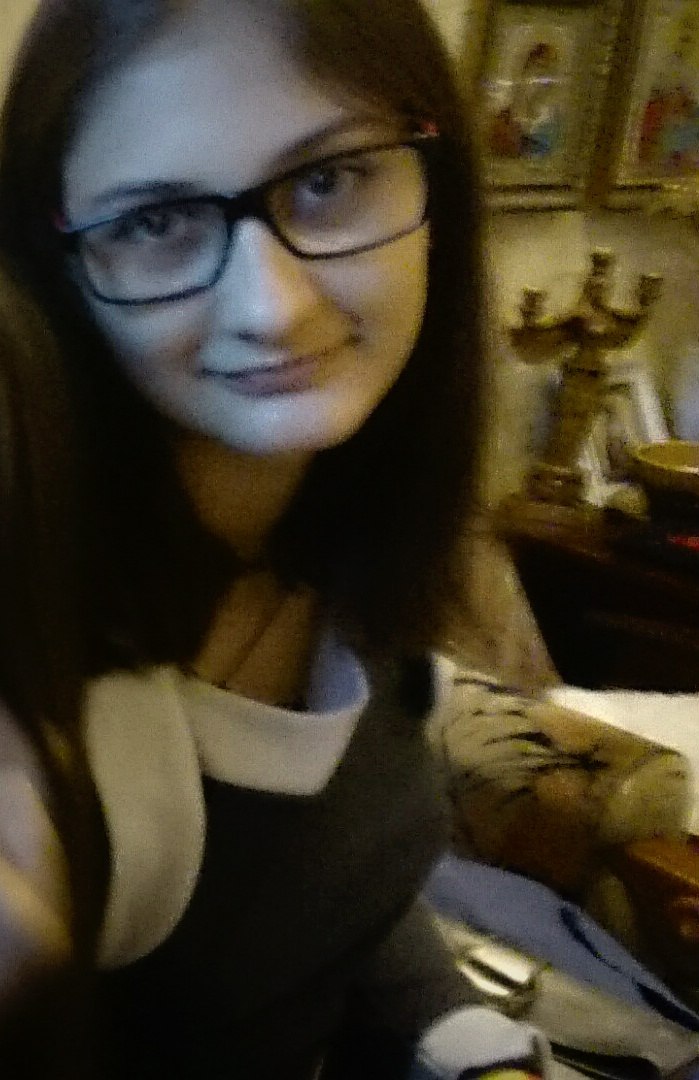 Тезинауково-дослідницької роботи «Отто фон Бісмарк – творець Другого рейху»Автор:Хмельниченко Світлана Русланівна,вихованка гуртка «Основи науково – дослідницької діяльності» Станції юних техніків міста Ізмаїл, Одеської області, учениця 10-Б класу, СЗОШ №16Науковий керівник: Марчан Ігор Миколайович, керівник гуртка «Основи науково – дослідницької діяльності», учитель історії СЗОШ № 16Важливою особливістю політичного розвитку Німеччини в Середні віки і в період Нового часу була її роздробленість на окремі князівства, які зберігали самостійність до XIXст.. Віденський конгрес (вересень 1814 – червень 1815рр.) закріпив політичну роздробленість Німеччини. «Весна народів» 1848-1849р.р. також не вирішила цієї проблеми. Відсутність єдиного національного ринку, митні кордони між німецькими державами, різні грошові системи та відсутність єдиного торгівельного законодавства призвели до економічного відставання Німеччини від Англії і Франції. З 50-х рр. XIXст. фінансисти й промисловці Німеччини все частіше ставили питання про державне об’єднання. Прусське юнкерство було готове здійснити давню мрію об’єднання держави. Представником цього курсу став видатний політичний діяч і дипломат Отто фон Бісмарк. Саме йому в 1862р. король Вільгельм IV передав пост міністра-президента Пруссії. Тепер «залізний канцлер» зосередив свої зусилля на централізації влади в імперії, зміцненні її економічної і військової могутності, забезпеченні першості Німеччини в Європі. Це було досягнуто завдяки реформам: «культуркамф»;закон проти соціалістів;політика протекціонізму; «ера робітничого законодавства»;монополія держави на стратегічні галузі. Мета проекту- дослідження діяльності Бісмарка, яка призвела до посилення Німецької імперії як економічно могутньої та геополітично впливової держави. Актуальність дослідженняв тому, що на сучасному етапі, за нашими переконаннями, тільки відповідальна нація, об’єднана національною ідеєю, на чолі з мудрим лідером буде мати щасливе майбутнє. Завданняроботи-  дослідити формування, зростання і трансформацію діяльності Отто фон Бісмарка, вплив «залізного канцлера» на розвиток держави, схарактеризувати позитивні та негативні наслідки діяльності Бісмарка. Висновок:В історії людства було багато прикладів, коли особистість впливала на хід подій і розвиток цілих народів. Олександр Македонський, Чингізхан, Наполеон Бонапарт і, безперечно, Отто фон Бісмарк були такими діячами,проте їх діяльність потрібно оцінювати критично та об’єктивно. 